Recherches d’archéologie chrétienne, Antiquité tardive, et haut moyen-ÂgeDeuxième Colloque international entre doctorants et post-doctorants. Rome, 1-3 février 2021 fiche de participationRecherches d’archéologie chrétienne, Antiquité tardive, et haut moyen-ÂgeDeuxième Colloque international entre doctorants et post-doctorants. Rome, 1-3 février 2021 fiche de participationDomaine thématiqueInterventionoraleNom et PrénomNationalitéNationalitéNationalitéN. Portablee-maile-maile-mailAn du début du doctoratAn de soutenance du doctoratAn de soutenance du doctoratAn de soutenance du doctoratSujet de la recherche de doctoratSujet de la recherche de doctoratSujet de la recherche de doctoratSujet de la recherche de doctoratTuteur de rechercheAffiliationAffiliationAffiliationTitre de l‘interventionTitre de l‘interventionTitre de l‘interventionTitre de l‘interventionRésumé (maximum 300 mots)Résumé (maximum 300 mots)Résumé (maximum 300 mots)Résumé (maximum 300 mots)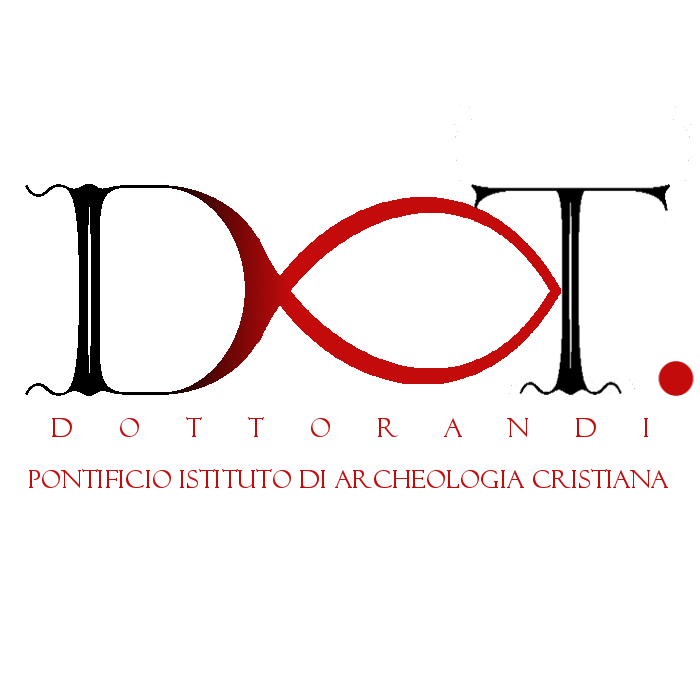 